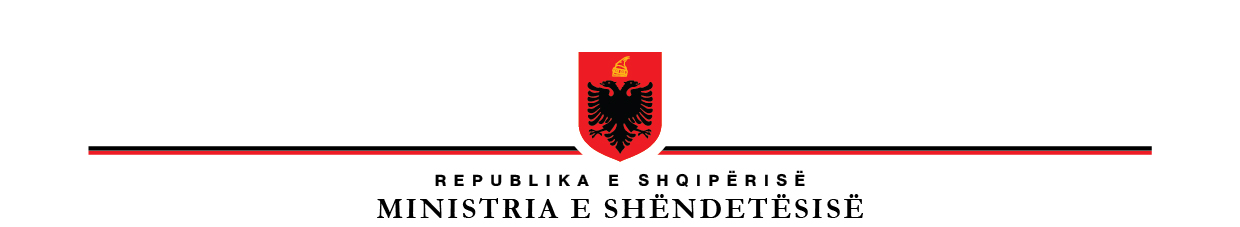 REPUBLIKA E SHQIPËRISËKËSHILLI I MINISTRAVEPROJEKTvendimNr. ......, datë ......2021   PËRKRITERET E HARTIMIT  TË PLANEVE TË MENAXHIMIT SI DHE PËR PËRCAKTIMIN E EKOSISTEMEVE, HABITATEVE DHE LLOJEVE TË FAUNËS SË EGËR ME STATUS MBROJTJEJENë mbështetje të nenit 100 të Kushtetutës, të pikës 5, të nenit 8, të ligjit nr. 10 006, datë 23.10.2008 “Për mbrojtjen e faunës së egër” i ndryshuar, me propozimin e ministrit të Turizmit dhe Mjedisit, Këshilli i MinistraveVENDOSI:Miratimin e kritereve për hartimin e planeve të menaxhimit si dhe për përcaktimin e ekosistemeve, habitateve dhe llojeve të faunës së egër me status mbrojtjeje, me qëllim zbutjen e ndikimeve negative mbi rrugët e shtegtimit dhe kushtet e shumimit të llojeve të faunës së egër në ekosisteme.Planet e menaxhimit të ekosistemeve dhe habitateve me status mbrojtur, të cilat ndodhen brenda territorit administrativ të njësive të vetqeverisjes vendore, hartohen mbi të paktën këto kritere:përshkrimin e territorit të ekosistemeve dhe habitateve;vlerësimin e ekosistemeve, habitateve, vlerat, dhe kërcënimet e tyre;veprimtaritë ekonomike që janë kërcënuese për zonën;masat rregullatore ose administrative të nevojshme për të shmangur ose pakësuar kërcënimet e identifikuara në ekosistem;masat për menaxhimin e habitatit, ekosistemeve, objektivat e menaxhimit masat dhe veprimet e menaxhimit programet e monitorimit, inventarizimit dhe kërkim shkencor brenda habitateve dhe ekosistemeve.Planet e menaxhimit hartohen nga njësitë e vetëqeverisjes vendore, në bashkëpunim me institutet kërkimore-shkencore përkatëse dhe shoqërinë civile, bazuar në kriteret e përcaktuara në pikën 2, të këtij vendimi dhe miratohen nga ministri përgjegjës për faunën.Planet e menaxhimit janë 10 vjeçare dhe rishikohen apo përditësohen, sipas nevojës, nga strukturat përgjegjëse për faunën në Ministri. Planet e përditësuara ndjekin të njëjtën procedurë miratimi sipas pikës 3 të këtij vendimi.Planet e menaxhimit zbatohen nga njësitë e vetqeverisjes vendore, komuniteti lokal si dhe subjektet që ushtrojnë veprimtaritë e miratuara në territorin përkatës, sipas pikës 2 të nenit 8 të ligjit nr. 10 006, datë 23.10.2008 “Për mbrojtjen e faunës së egër” i ndryshuar. Ekosistemet dhe habitatet në kuptim të këtij vendimi, përcaktohen ato territore, ku shtrihen elemente dhe vlera të natyrës së egër, si pyje, kullota, ligatina, sipërfaqe ujore dhe bregdetare, brenda territorit administrativ të njësisë së vetqeverisjes vondore apo të disa njësive, të cilat janë pronë publike/private. Ekosistemet dhe habitatet propozohen për tu shpallur si të tilla pranë ministrisë përgjegjëse për faunën nga çdo organ e institucion shtetëror, qendror ose vendor, person juridik ose fizik, shoqatë jofitimprurëse ose komunitet.Për përcaktimin e ekosistemeve dhe habitateve me status mbrojtjeje, territori duhet të plotësojë, të paktën, njërën prej kritereve të mëposhtme: të ketë diversitet të llojeve me status mbrojtje; të ketë dendësi të ulët të llojeve; të ketë vlera shkencore  dhe edukative; të përfaqësohet si  bioqendra dhe biokorridore me rëndësi rajonale e vendore; të ketë rrezikshmëri të lartë, të cilat janë kërcënuar nga ndërhyrjet e   veprimtarive njerëzore, deri në tjetërsimin e habitateve dhe ekosistemeve;të ketë mundësi për ruajtjen e jetës së egër; të përdoret nga llojet shtegtare;të ketë minimumin kritik të madhësisë së habitatit dhe ekosistemit.Propozimi i shpalljes së ekosistemeve dhe habitateve me status mbrojtjeje publikohet në faqen zyrtare elektronike të ministrisë përgjegjëse për faunën dhe pranë njësisë së vetqeverisjes vendore, që administron territorin ku ndodhet ekosistemi dhe habitati. Pas 20 ditëve nga data e publikimit të propozimit të shpalljes së ekosistemit/habitatit, duke marrë në konsideratë edhe sugjerimet e dhëna gjatë shpalljes së propozimit, ministri përgjegjës për faunën miraton shpalljen e ekosistemit dhe habitatit me status mbrojtje në territorin e propozuar.  Përcaktimi i popullatave të faunës së egër për shpalljen e tyre të mbrojtur, mbështetet në të dhënat e reja dhe ato ekzistuese, të siguruara nga strategjia e plani i veprimit të biodiversitetit, nga rrjeti i inventarizimit dhe monitorimit të biodiversitetit, si dhe nga burime ndërkombëtare. Propozimi për shpalljen e llojeve të faunës së egër me statusin e mbrojtur bëhet pranë ministrisë përgjegjëse për faunën nga çdo organ e institucion shtetëror, qendror ose vendor, person juridik ose fizik, shoqatë jofitimprurëse ose komunitet.Llojet e faunës së egër përcaktohen me status të mbrojtur, vetëm nëse plotësojnë, të paktën, njërën prej kritereve të mëposhtme: janë shpallur të mbrojtur nga instrumente ndërkombëtare, ku Republika e Shqipërisë është palë;kanë një status ruajtjeje të pafavorshëm; ka të dhëna të pamjaftueshme statistikore;popullatat kanë pësuar ulje drastike dhe për pasojë paraqitet një rrezik serioz për ruajtjen e mjedisit natyror;shtrirja natyrore e llojeve është zvogëluar dhe ka mundësi të zvogëlohet akoma në të ardhmen e afërt.  Llojet e faunës së egër me status mbrojtje miratohen nga ministri përgjegjës për faunën.Ngarkohen ministria përgjegjëse për faunën dhe njësitë e vetëqeverisjes vendore për zbatimin e këtij vendimi.Ky vendim hyn në fuqi pas botimit në “Fletoren zyrtare”.K R Y E M I N I S T R IEDI RAMA